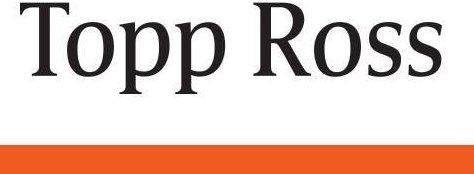 V5 Four Gait - A-FinalFinal Result ListQualification: ExtraPOS	#	RIDER/HORSE		TOT	JUDGE	A	B	C	D	E	SUB		01	023	Nina Brockie		Bára frá Hlemmiskeiði 3		5.42	TÖLT	6.0 (1)	5.5 (1)	6.0 (1)	6.0 (1)	6.0 (1)	6.00	TROT	5.0 (1)	5.0 (2)	4.5 (3)	4.5 (3)	3.5 (4)	4.67	WALK	5.5 (3)	5.0 (1)	5.5 (3)	5.0 (3)	4.5 (5)	5.17	CANT	6.0 (1)	5.5 (3)	6.5 (1)	5.5 (3)	6.0 (2)	5.8302	008	Elma Laksáfoss		Jøkull frá Brekku		5.25	TÖLT	4.0 (4)	5.0 (2)	4.5 (3)	5.0 (3)	4.5 (3)	4.67	TROT	4.5 (3)	3.5 (4)	5.0 (2)	5.0 (2)	4.0 (3)	4.50	WALK	6.0 (1)	5.0 (1)	6.0 (1)	6.0 (1)	5.0 (2)	5.67	CANT	6.0 (1)	6.0 (1)	6.0 (2)	6.5 (1)	6.5 (1)	6.1703	032	Kristianna Jesersen		Magni frá Norðurhlíð		3.96	TÖLT	3.5 (5)	2.5 (5)	2.5 (5)	3.0 (5)	1.5 (5)	2.67	TROT	0.0 (4)	4.0 (3)	3.0 (4)	4.0 (4)	4.5 (2)	3.67	WALK	5.0 (4)	4.5 (4)	6.0 (1)	6.0 (1)	5.0 (2)	5.33	CANT	4.0 (5)	4.5 (5)	4.0 (5)	4.0 (4)	4.5 (5)	4.1704	029	Hildur Heinadóttir		Grýla frá Vatndalshólum		3.58	TÖLT	5.0 (2)	4.0 (4)	4.5 (3)	5.0 (3)	5.0 (2)	4.83	TROT	0.0 (4)	0.0 (5)	0.0 (5)	0.0 (5)	0.0 (5)	0.00	WALK	4.5 (5)	4.5 (4)	4.5 (5)	4.0 (5)	5.0 (2)	4.50	CANT	5.0 (4)	5.0 (4)	5.0 (4)	4.0 (4)	5.0 (4)	5.00---	006	Beinta Poulsdóttir Debes		Eyja frá Hurðarbaki	DISQUALIFIED	TÖLT	5.0 (2)	5.0 (2)	5.0 (2)	5.5 (2)	4.0 (4)	5.00	TROT	5.0 (1)	6.0 (1)	6.0 (1)	6.5 (1)	6.5 (1)	6.17	WALK	6.0 (1)	5.0 (1)	5.5 (3)	5.0 (3)	5.5 (1)	5.33	CANT	5.5 (3)	6.0 (1)	5.5 (3)	6.0 (2)	6.0 (2)	5.83---	009	Elma Laksáfoss		Angi frá Kirkujbø	WithdrawnT7 Tölt - Preliminary RoundFinal Result ListQualification: ExtraPOS	#	RIDER/HORSE		TOT	JUDGE	A	B	C	D	E	SUB		A-Final01	023	Nina Brockie		Bára frá Hlemmiskeiði 3		5.87	PREL	6.0 (1)	5.5 (1)	5.8 (1)	5.8 (1)	6.0 (1)	 02	018	Helena dahl Thomsen		Elska Frá Havnardali		5.27	PREL	5.0 (3)	5.5 (1)	5.0 (3)	5.5 (2)	5.3 (2)	 03	029	Hildur Heinadóttir		Grýla frá Vatndalshólum		5.20	PREL	4.8 (4)	5.3 (4)	5.3 (2)	5.0 (3)	5.3 (2)	 04	009	Elma Laksáfoss		Angi frá Kirkujbø		4.93	PREL	4.8 (4)	5.5 (1)	5.0 (3)	4.8 (4)	5.0 (4)	 05	006	Beinta Poulsdóttir Debes		Eyja frá Hurðarbaki		4.43	PREL	5.5 (2)	3.8 (5)	4.5 (5)	4.5 (5)	4.3 (5)	 T1 Tölt – A-finala UNG	Final Result ListQualification: Sport APOS	#	RIDER/HORSE		TOT	JUDGE	A	B	C	D	E	SUB		06	000	Ragnheiður Dam		Hugi frá Hrepphólum		6.50	SLOW	7.0 (6)	7.0 (6)	6.5 (6)	6.5 (6)	7.0 (6)	6.83	LENG	7.0 (6)	6.5 (6)	6.0 (6)	6.0 (6)	6.5 (6)	6.33	FAST	6.5 (6)	6.0 (7)	6.5 (6)	6.5 (6)	6.0 (6)	6.3307	026	Bertha Maria Davidsdóttir		Lind frä Baldurshaga		5.89	SLOW	5.5 (7)	6.0 (7)	5.5 (7)	5.5 (7)	6.0 (7)	5.67	LENG	6.0 (7)	6.5 (6)	5.5 (7)	5.5 (7)	6.0 (7)	5.83	FAST	6.0 (7)	6.5 (6)	6.0 (7)	6.5 (6)	6.0 (6)	6.1708	024	Sedea Bjarnadóttir Nolsø		Klettur fra Bessastöðum		5.11	SLOW	5.5 (7)	5.5 (8)	5.0 (8)	5.0 (8)	5.5 (8)	5.33	LENG	5.5 (8)	5.0 (8)	4.0 (8)	5.0 (8)	5.0 (8)	5.00	FAST	5.5 (8)	5.0 (8)	4.5 (8)	5.0 (8)	5.0 (8)	5.00V1 Four Gait - A-Final UNGFinal Result ListQualification: ExtraPOS	#	RIDER/HORSE		TOT	JUDGE	A	B	C	D	E	SUB		01	024	Sedea Bjarnadóttir Nolsø		Klettur fra Bessastöðum		5.80	TÖLT	5.5 (1)	5.5 (2)	5.5 (1)	5.5 (2)	6.0 (1)	5.50	TROT	5.0 (1)	5.5 (1)	5.5 (1)	5.5 (1)	5.5 (1)	5.50	WALK	6.5 (1)	6.0 (1)	6.5 (1)	7.0 (1)	6.0 (1)	6.33	CANT	6.0 (1)	6.5 (1)	6.5 (1)	6.0 (1)	6.0 (1)	6.17	MEDI	6.0 (1)	5.5 (3)	5.0 (3)	5.5 (2)	5.5 (2)	5.5002	018	Helena dahl Thomsen		Elska Frá Havnardali		5.07	TÖLT	5.0 (2)	5.0 (3)	5.0 (3)	5.0 (3)	4.5 (3)	5.00	TROT	4.0 (3)	5.0 (3)	5.0 (3)	4.5 (3)	5.0 (3)	4.83	WALK	5.5 (2)	5.5 (3)	5.5 (3)	5.5 (2)	5.5 (2)	5.50	CANT	5.0 (2)	4.5 (2)	4.5 (2)	4.5 (2)	4.5 (2)	4.50	MEDI	5.5 (3)	6.0 (2)	5.5 (2)	5.5 (2)	5.5 (2)	5.5003	026	Bertha Maria Davidsdóttir		Lind frä Baldurshaga		4.57	TÖLT	5.0 (2)	6.0 (1)	5.5 (1)	6.0 (1)	5.5 (2)	5.67	TROT	5.0 (1)	5.5 (1)	5.5 (1)	5.5 (1)	5.5 (1)	5.50	WALK	5.5 (2)	6.0 (1)	6.0 (2)	5.0 (3)	5.5 (2)	5.67	CANT	0.0 (3)	0.0 (3)	0.0 (3)	0.0 (3)	0.0 (3)	0.00	MEDI	6.0 (1)	6.5 (1)	6.0 (1)	6.0 (1)	6.0 (1)	6.00V1 Four Gait - A-FinalFinal Result ListQualification: Sport APOS	#	RIDER/HORSE		TOT	JUDGE	A	B	C	D	E	SUB		01	005	Knút Lutzen		Kári frá Ásbrú		6.50	TÖLT	6.0 (2)	6.5 (1)	6.5 (1)	7.0 (1)	6.0 (2)	6.33	TROT	6.5 (1)	7.5 (1)	6.5 (1)	6.5 (1)	7.5 (1)	6.83	WALK	5.0 (6)	5.0 (6)	5.5 (6)	4.5 (6)	5.5 (5)	5.17	CANT	6.0 (3)	6.0 (4)	6.0 (3)	5.5 (6)	7.0 (1)	6.00	TÖLT	7.0 (1)	9.0 (1)	8.0 (1)	8.0 (1)	8.5 (1)	8.1702	003	Valborg Laksáfoss		Kamilla frá Árbakka		6.37	TÖLT	6.5 (1)	6.5 (1)	6.0 (2)	6.5 (2)	6.5 (1)	6.50	TROT	6.5 (1)	6.5 (2)	6.5 (1)	6.5 (1)	6.0 (3)	6.50	WALK	6.0 (3)	6.0 (3)	6.5 (1)	6.0 (2)	7.0 (1)	6.17	CANT	6.5 (1)	7.0 (1)	6.5 (1)	6.5 (1)	6.5 (2)	6.50	TÖLT	6.0 (3)	6.5 (3)	6.0 (3)	6.5 (3)	6.0 (5)	6.1703	020	Regin Johannessen		Strákur frá Marknagili		6.24	TÖLT	6.0 (2)	5.0 (5)	5.0 (5)	6.0 (3)	5.5 (4)	5.50	TROT	6.0 (3)	6.5 (2)	6.0 (5)	6.5 (1)	6.0 (3)	6.17	WALK	6.5 (1)	7.0 (1)	6.5 (1)	6.5 (1)	7.0 (1)	6.67	CANT	6.0 (3)	5.5 (5)	5.5 (6)	6.5 (1)	5.5 (6)	5.67	TÖLT	6.5 (2)	7.5 (2)	7.0 (2)	7.0 (2)	7.5 (2)	7.1704	017	Kristfríð Dam Jacobsen		Verðandi frá Litlu-Tungu 2		6.20	TÖLT	6.0 (2)	6.0 (3)	6.0 (2)	5.5 (4)	5.5 (4)	5.83	TROT	6.0 (3)	6.5 (2)	6.5 (1)	6.5 (1)	6.5 (2)	6.50	WALK	6.5 (1)	6.5 (2)	6.5 (1)	6.0 (2)	6.0 (3)	6.33	CANT	6.0 (3)	6.5 (2)	6.5 (1)	6.0 (4)	6.0 (3)	6.17	TÖLT	6.0 (3)	6.0 (4)	6.0 (3)	6.5 (3)	6.5 (3)	6.1705	013	Jacklin Durhuus		Sproti frá Kviarhóli		5.80	TÖLT	5.5 (5)	5.5 (4)	5.5 (4)	5.5 (4)	5.0 (6)	5.50	TROT	5.5 (6)	5.5 (6)	6.0 (5)	5.5 (6)	5.5 (6)	5.50	WALK	6.0 (3)	5.5 (4)	6.5 (1)	6.0 (2)	6.0 (3)	6.00	CANT	6.0 (3)	5.5 (5)	6.0 (3)	6.5 (1)	6.0 (3)	6.00	TÖLT	6.0 (3)	6.0 (4)	6.0 (3)	6.0 (5)	6.0 (5)	6.0006	019	Margret Rasmussrn		Stefnir frá Typpafossi		5.73	TÖLT	5.5 (5)	5.0 (5)	4.5 (6)	3.5 (6)	6.0 (2)	5.00	TROT	6.0 (3)	6.0 (5)	6.5 (1)	6.0 (5)	6.0 (3)	6.00	WALK	5.5 (5)	5.5 (4)	6.0 (5)	5.5 (5)	5.5 (5)	5.50	CANT	6.5 (1)	6.5 (2)	6.0 (3)	6.0 (4)	6.0 (3)	6.17	TÖLT	6.0 (3)	6.0 (4)	5.5 (6)	6.0 (5)	6.5 (3)	6.00F1 Five Gait - A-FinalFinal Result ListQualification: Sport APOS	#	RIDER/HORSE		TOT	JUDGE	A	B	C	D	E	SUB		01	027	Klæmint Myllhamar		Gylling frá Neðra-Seli		5.93	TÖLT	5.5 (3)	5.0 (4)	6.0 (1)	5.5 (3)	5.5 (3)	5.50	TROT	5.5 (2)	6.5 (1)	5.5 (2)	6.0 (1)	5.5 (2)	5.67	WALK	5.0 (3)	5.5 (1)	6.5 (1)	6.5 (1)	6.5 (1)	6.17	CANT	6.0 (2)	5.0 (4)	5.5 (3)	5.5 (3)	6.0 (2)	5.67	RACI	6.5 (1)	6.5 (1)	6.0 (1)	6.5 (1)	7.0 (1)	6.5002	012	Heri Djurhuus Dahl		Stígur frá Lítla-Garði		5.86	TÖLT	6.5 (1)	6.5 (1)	5.5 (2)	6.5 (1)	6.5 (1)	6.50	TROT	6.5 (1)	6.5 (1)	6.0 (1)	6.0 (1)	6.0 (1)	6.17	WALK	5.0 (3)	5.0 (3)	5.0 (5)	5.0 (4)	4.5 (5)	5.00	CANT	6.5 (1)	6.5 (1)	6.5 (1)	6.5 (1)	6.5 (1)	6.50	RACI	5.5 (2)	5.5 (2)	4.0 (2)	4.5 (3)	5.5 (2)	5.1703	025	Sedea Bjarnadóttir Nolsø		Stilkur fra Frisendal		5.45	TÖLT	6.0 (2)	5.5 (3)	5.5 (2)	5.5 (3)	6.0 (2)	5.67	TROT	5.0 (4)	5.0 (5)	5.0 (3)	5.0 (4)	5.5 (2)	5.00	WALK	5.5 (1)	4.5 (5)	6.0 (2)	6.0 (2)	5.5 (3)	5.67	CANT	6.0 (2)	5.5 (3)	6.0 (2)	6.0 (2)	5.5 (3)	5.83	RACI	5.5 (2)	5.0 (3)	4.0 (2)	5.5 (2)	5.0 (3)	5.1704	011	Ragnheidur dam		Vidalín Víðir frá Strandarhofði		4.98	TÖLT	5.5 (3)	6.0 (2)	5.5 (2)	6.0 (2)	5.5 (3)	5.67	TROT	5.5 (2)	6.0 (3)	5.0 (3)	5.5 (3)	5.5 (2)	5.50	WALK	5.5 (1)	5.5 (1)	5.5 (3)	5.0 (4)	5.0 (4)	5.33	CANT	6.0 (2)	6.0 (2)	5.5 (3)	5.5 (3)	5.5 (3)	5.67	RACI	3.5 (5)	3.5 (5)	3.0 (5)	3.5 (5)	3.5 (5)	3.5005	007	Beinta Poulsdóttir Debes		Kór frá Norður-Hvammi		4.16	TÖLT	3.0 (5)	1.5 (5)	3.0 (5)	3.0 (5)	2.5 (5)	2.83	TROT	4.0 (5)	5.5 (4)	4.5 (5)	5.0 (4)	5.0 (5)	4.83	WALK	5.0 (3)	5.0 (3)	5.5 (3)	5.5 (3)	6.0 (2)	5.33	CANT	5.0 (5)	1.5 (5)	3.0 (5)	4.0 (5)	4.0 (5)	3.67	RACI	5.0 (4)	5.0 (3)	3.5 (4)	4.5 (3)	5.0 (3)	4.83---	022	Gunrid Hansen		Fluga frá Akurgerði	WithdrawnT1 Tölt - A-FinalFinal Result ListQualification: Sport APOS	#	RIDER/HORSE		TOT	JUDGE	A	B	C	D	E	SUB		01	005	Knút Lutzen		Kári frá Ásbrú		7.61	SLOW	6.5 (1)	7.0 (1)	6.0 (2)	7.0 (1)	6.0 (1)	6.50	LENG	8.0 (1)	8.0 (1)	8.0 (1)	7.5 (1)	8.0 (1)	8.00	FAST	8.0 (1)	9.0 (1)	9.0 (1)	8.0 (1)	8.0 (1)	8.3302	014	Jacklin Durhuus		Hafdís frá Syðri-Hofdölum		6.67	SLOW	6.5 (1)	7.0 (1)	6.5 (1)	7.0 (1)	6.0 (1)	6.67	LENG	7.0 (2)	6.5 (2)	6.5 (2)	6.5 (2)	7.0 (2)	6.67	FAST	7.5 (2)	7.0 (3)	6.0 (5)	7.0 (2)	6.0 (5)	6.6703	015	Leif Berg		Amor frá Útnyrðingsstöðum		6.28	SLOW	6.0 (5)	6.0 (3)	6.0 (2)	6.0 (4)	6.0 (1)	6.00	LENG	5.5 (5)	6.5 (2)	6.5 (2)	6.5 (2)	6.0 (4)	6.33	FAST	6.5 (4)	6.5 (4)	6.5 (3)	6.5 (4)	6.5 (3)	6.5003	020	Regin Johannessen		Strákur frá Marknagili		6.28	SLOW	6.5 (1)	6.0 (3)	6.0 (2)	6.0 (4)	6.0 (1)	6.00	LENG	6.0 (3)	6.0 (4)	5.5 (5)	5.5 (5)	6.0 (4)	5.83	FAST	7.0 (3)	7.5 (2)	7.0 (2)	7.0 (2)	7.0 (2)	7.0005	017	Kristfríð Dam Jacobsen		Verðandi frá Litlu-Tungu 2		6.17	SLOW	6.5 (1)	6.0 (3)	6.0 (2)	6.5 (3)	6.0 (1)	6.17	LENG	6.0 (3)	6.0 (4)	6.0 (4)	6.0 (4)	6.5 (3)	6.00	FAST	6.5 (4)	6.0 (5)	6.5 (3)	6.0 (5)	6.5 (3)	6.3306	031	Tóra Mørkøre		Ömmu-Jarpur frá Miklholti		5.67	SLOW	6.0 (5)	5.5 (6)	5.5 (6)	5.5 (6)	5.5 (6)	5.50	LENG	5.5 (5)	6.0 (4)	5.0 (6)	5.5 (5)	5.5 (6)	5.50	FAST	6.0 (6)	6.0 (5)	6.0 (5)	6.0 (5)	6.0 (5)	6.00